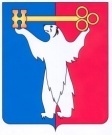 АДМИНИСТРАЦИЯ ГОРОДА НОРИЛЬСКАКРАСНОЯРСКОГО КРАЯПОСТАНОВЛЕНИЕ13.01.2021			                  г. Норильск			                         № 10О внесении изменений в постановление Администрации города Норильска 
от 04.04.2013 № 122В целях урегулирования вопросов, связанных с замещением должности директора муниципального автономного учреждения «Информационный центр «Норильские новости», ПОСТАНОВЛЯЮ:Внести в квалификационные требования для замещения должности директора муниципального автономного учреждения «Информационный центр «Норильские новости», утвержденные пунктом 5 постановления Администрации города Норильска от 04.04.2013 № 122 (далее — Квалификационные требования), следующие изменения:Пункт 1 Квалификационных требований изложить в следующей редакции:«1. Квалификационные требования к профессиональному образованию: высшее образование по направлениям подготовки, специальностям:- в соответствии с законодательством, действовавшим до введения в действие «ОК 009-2016. Общероссийского классификатора специальностей по образованию»: «Менеджмент» (по специальностям «Государственное и муниципальное управление», «Управление персоналом»); «Экономика» (все специальности); «Юриспруденция» (все специальности); «Журналистика» (все специальности); «Филология» (все специальности); «Культура и искусство» (все направления подготовки и специальности) либо высшее техническое образование без предъявления требований к направлению подготовки и специальности;- в соответствии с «ОК 009-2016. Общероссийским классификатором специальностей по образованию» (принят и введен в действие Приказом Росстандарта от 08.12.2016 № 2007-ст с 01.07.2017) по направлениям подготовки: «Менеджмент», «Государственное и муниципальное управление», «Управление персоналом», «Экономика», «Юриспруденция», «Журналистика», «Филология»; по всем направлениям подготовки и специальностям в области образования «Искусство и культура» либо высшее техническое образование без предъявления требований к направлению подготовки и специальности.».1.2. Пункт 4 Квалификационных требований изложить в следующей редакции:«4. Требования к стажу работы: стаж работы на руководящих должностях не менее двух лет.».Опубликовать настоящее постановление в газете «Заполярная правда» и разместить его на официальном сайте муниципального образования город Норильск.Исполняющий полномочия
Главы города Норильска		                                                               Н.А. Тимофеев